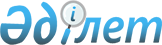 О предложениях Евразийской экономической комиссии по мерам, направленным на снижение долга сектора государственного управления в Кыргызской Республике в среднесрочной перспективеРекомендация Коллегии Евразийской экономической комиссии от 2 сентября 2019 года № 27.
      Коллегия Евразийской экономической комиссии в связи с превышением по итогам 2018 года количественного значения долга сектора государственного управления в Кыргызской Республике, установленного статьей 63 Договора о Евразийском экономическом союзе от 29 мая 2014 года, в целях реализации подпункта 3 пункта 4 Протокола о проведении согласованной макроэкономической политики (приложение № 14 к указанному Договору)
      рекомендует Кыргызской Республике с даты опубликования настоящей Рекомендации на официальном сайте Евразийского экономического союза учитывать при проведении экономической политики следующие предложения Евразийской экономической комиссии по мерам, направленным на снижение долга сектора государственного управления в среднесрочной перспективе:
      продолжить постепенное увеличение доли долговых обязательств, выраженных в национальной валюте, в общей сумме долга сектора государственного управления;
      продолжить работу по совершенствованию администрирования доходов консолидированного бюджета сектора государственного управления и оптимизации налоговых льгот;
      повышать эффективность расходов консолидированного бюджета сектора государственного управления с учетом необходимости реализации приоритетных инвестиционных проектов;
      принять и внедрить в практику управления государственными финансами бюджетное правило в возможно короткий срок;
      изучить возможность совершенствования системы индикаторов устойчивости долга сектора государственного управления в соответствии с лучшей мировой практикой;
      совершенствовать механизмы среднесрочного бюджетного и макроэкономического прогнозирования.
					© 2012. РГП на ПХВ «Институт законодательства и правовой информации Республики Казахстан» Министерства юстиции Республики Казахстан
				
      Председатель Коллегии
Евразийской экономической комиссии

Т. Саркисян
